Дорогие 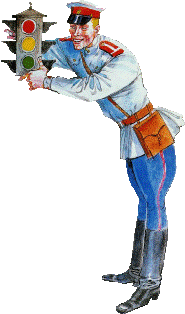 девчонки и мальчишки, а также их родители!!!Приглашаем вас принять участие в конкурсе-выставке совместного творчества «Дядя Стёпа полицейский!»Рисунки, поделки, каллажи, фотоколлажи, макеты, интересные истории в картинках, всё это можно представить на нашем конкурсе!Придумывайте, творите и в сад приносите!!!Конкурс состоится 16 ноября (15 – оформление)